STEP ½ PIVOT L, STEP ¼ PIVOT L, CROSS HOLD, SIDE CROSS (2X)1	RF Step Forward2	Make ½ turn L, step Left In Place		63	RF Step Forward4	Make ¼ turn L Step Left In Place		35	RF Cross in Front Of Left Foot6	Hold&	LF Make Small Step To Ledt7	RF Cross In Front Of LF&	LF Make Small Step To Left8	Cross In Front Of LFROCK SIDE L, SYNCOPATED WEAVE WITH ¼ TURN R, ROCK FORWARD R, FULL TRIPPLE TURN R9	LF Rock To Left Side10	Recover On To RF11	LF Cross Behind RF&	Make ¼ Turn R Step RF Forward		612	LF Step Forward13	RF Rock Forward14	Recover On To LF15	Make a ½ Turn R Step RF Forward	               12&	Make a ½ Turn R, Step LF next to RF		616	RF Step ForwardSYNCOPATED ROCK STEPS FORWARD L/R, STEP ¾  PIVOT R, CHASSE L17	LF rock Forward18	Recover onto RF&	LV Step Next To RF19	RF Rock Forward20	Recover onto LF&	RF Step Next To LF21	LF Step Forward22	Make ¾ Turn Right, Step RF in Place		323	LF Step To Left Side&	RF Step Next To LF24	LF Step To Left SideBEHIND SIDE CROSS, POINT L WITH CROSS MODEFIED MONTEREY TURN R, MAMBO CROSS L25	RF Cross Behind LF&	LF Step To Left26	RF Cross In Front of LF27	LF Point Toes To Left28	LF Cross In Front Of RF	29	RF Point Toes To Right30	Make ½ Turn R, Step RF Next To LF		931	LF Rock To Left Side&	Recover Onto RF32	LF Cross In Front Of RFSYNCOPATED ROCKSTEP TO SIDE R/L, SAILOR L WITH ¼ TURN L, HIP BUMP R33	RF Rock To Right Side34	Recover Onto LF&	RF Step Next To LF35	LF Rock To Left Side36	Recover Onto RF37	LF Cross Behind RF&	Make ¼ Turn Left, Step RF To Right Side	38	LF Step Forward				639	RF Touch Forward Bumping Hip Forward40	Step RF In Place				6HIP BUMP L WITH ½ TURN LEFT, FULL TURN L (R,L) DORETHYSTEP R/L41	½ Turn Left LF Touch Forward, Bumping Hip Fwd42	LF Step In Place			                 1243	Make ½ Turn L, Step RF Back44	Make ½ Turn L, Step LF Forward45	RF Step In Right Diagonal			1.3046	LF Lock Behind RF&	RF Step In Right Diagonal47	LF Step In Left Diagonal                                      10.3048	RF Lock Behind LF&	LF Step In Left Diagonal ** restart here wall 3STEP ¾ PIVOT LEFT, STEP R SIDE WITH HOLD, BALL SIDE R WITH HOLD, SAILOR WITH HOLD49	RF Step Forward				   1250	Make ¾ Turn L, Step LF In Place		    351	RF Step To Right Side52	Hold&	LF Step Next To RF53	RF Step To Right Side54	Hold55	LF Cross Behind RF&	RF Step To Right Side56	LF Touch Heel Diagonally Fwd ** restart here wall 2+5During the restarts add & count to put your weight on your LFBALL CROSS WITH HOLD, ½ TURN WITH CROSS, MAMBO CROSS, MAMBO FORWARD&	LF Step Next To RF57	RF Cross In Front Of LF58	Hold59	Make ¼ Turn R, LF Step Back&	Make ¼ Turn R, RF Step To Right Side60	LF Cross In Front Of RF			961	RF Rock To Right Side&	Recover Onto LF62	RF Cross In Front Of LF63	LF Rock To Left Side&	Recover Onto RF64	LF Step Forward				9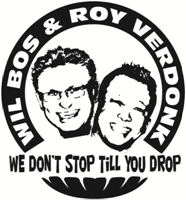 